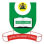 National Open University of NigeriaPlot 91, Cadastral Zone, Nnamdi Azikiwe Expressway, Jabi - AbujaFaculty of Science			 2017_2 Semester ExaminationCourse Code: PHY457  Course Title: ENVIRONMENTAL PHYSICSCredit Unit: 3 Time:  3 HoursInstruction: Answer question 1 and any other four questions.PHYSICAL CONSTANTS:Speed of light ; mass of electro ;                        Electronic charge  ; Avogadro’s number                    Boltzmann constant ; Plank’s constant ; .    1.(a) What is environmental modeling?				2 marks(b) Mention and discuss three environmental modeling software  	8 marks(c) Discuss the two aggregation rules for effective cost benefit analysis             4 marks2. (a) Write down the equation of the force function for a many-body system      2 marks (b) Given that the moment of inertiais a function defined by , show that and explain the physical significance of the equation.                                              5 marks(c) Discuss concept transfer between orbits. Under what condition is the orbit of the satellite a conic section? 								7 marks3. a) Briefly account for the isothermal condition of the upper atmosphere	4 marks(b)Show that the density of the adiabatic atmosphere is related to the change in height by the equation 6 marks(c)Assuming that  and estimate the limit of the adiabatic atmosphere.4 marks4. (a) Consider two bodies of masses  and  separated by a linear displacement . Derive an equation that shows that the centre of mass of the system moves with constant velocity.8 marks (b)  Write down the equation to show that the solution of the two-body problem is a conic section2 marks(c) The orbit of a satellite about the Earth is classified by the value of the eccentricity. Discuss the four cases of the eccentricity 				4 mark5. Write short notes on      (a) Thermal gradient winds  						5 marks(b) Green house effects  						5 marks(c) Global warming 							5 marks6.(a) Enumerate the properties that characterize the terrestrial atmosphere 	2 marks (b) Explain the term lapse rate 							4 marks(c) Show that for an adiabatic atmosphere 	8 marks